úlohy na páku č. 1 od 23.3. řešení posílejteKámen je zvedán tyčí. Hmotnost kamene je 60 kg, vzdálenost od opěrného bodu je 30 cm. Urči sílu, kterou působí ruka na tyč, působí-i ve vzdálenost m od opěrného bodu je 0,9 m.řešení: F1. a1 = F2 . a2600. 0,3 = F2 . 0,9 180 : 0,9 = 200F2 = 200 NTyč  je podepřena 40 cm od nákladu 150 kg , jakou silou působíme chytíme-li tyč ve vzdálenosti 1,5m ?Vypočti: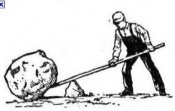 2.Jakou silou působíme na kolečko ve vzdálenosti 1,5 m od osy a vezeme 60 kg vzdálené od osy 20 cm 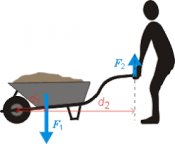 výpočet: F1 .a1 = F2 .a2600 . 0,2 = F2 . 1,5120 : 1,5 = 80F = 80 Nkolečko páka jednozvratnáKolečko délky 1,8 m má náklad 90 kg umístěný 60 cm od kolečka. Jakou silou působíme při zvedání ?výpočet:3.Houpačku tvoří prkno o délce 4,2 m, podepřené uprostřed. Na jednom konci sedí chlapec o hmotnosti 40 kg. Jakou hmotnost má chlapec, který se usadil 1,2 m od osy otáčení ?výpočet:F1 .a1 = F2 . a2400 . 2,1 = F2 . 1,2840 : 1,2F2 = 700 N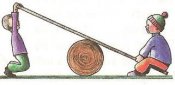 Na houpačce sedí dívka o hmotnosti 35 kg ve vzdálenosti 1,2 m od podpěry, do jaké vzdálenosti se posadí chlapec 60 kg, aby byla rovnováha?výpočet: